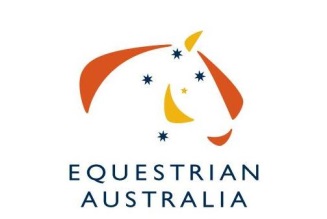 Nominees for appointment to the EA Board must use this template to give information on their background and their commitment to serve on the Board. The total amount of information (excluding personal details) should not exceed 400 words.Board Nomination Résumé Template for Elected Director Casual Vacancy 2019                                                            Page 1 of 1Full Name:Address:Address:Postcode: Postcode: Date of Birth:Place of Birth:Tel. No:Fax No:Mobile:E-mail:Training & Education:“Sport Governance” Skills and Experience:Sport Knowledge and Involvement:Business and Related Skills and Experience:Other Relevant Information: How much time are you willing to dedicate to Director’s duties? (E.g. Review of     documentation for the Board; Board Committee membership and the work that flows from it; financial analysis; assistance to CEO if requested; formulation of plans and policies; etc) How much time are you willing to dedicate to Director’s duties? (E.g. Review of     documentation for the Board; Board Committee membership and the work that flows from it; financial analysis; assistance to CEO if requested; formulation of plans and policies; etc) How much time are you willing to dedicate to Director’s duties? (E.g. Review of     documentation for the Board; Board Committee membership and the work that flows from it; financial analysis; assistance to CEO if requested; formulation of plans and policies; etc) How much time are you willing to dedicate to Director’s duties? (E.g. Review of     documentation for the Board; Board Committee membership and the work that flows from it; financial analysis; assistance to CEO if requested; formulation of plans and policies; etc) How much time are you willing to dedicate to Director’s duties? (E.g. Review of     documentation for the Board; Board Committee membership and the work that flows from it; financial analysis; assistance to CEO if requested; formulation of plans and policies; etc)Date:Signature: Signature: Signature: Signature: Signature: 